FEDERATION VOLLEY BALL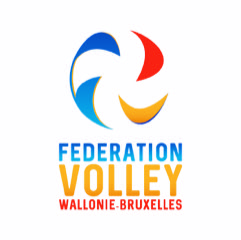 WALLONIE-BRUXELLESRue de Namur, 84  BE-5000 BEEZTél. : 081/26 09 02 E.mail : info@fvwb.be Site : http://www.fvwb.beCompte : BE69 0011 4444 2978DEMANDE D’ORGANISATION - Formation continue / clinic(Dans le cadre de valorisation des points de formation continue 1h=1pts) Identification du demandeur : Club : Identification du clinic à organiser : Thème : Intervenant/orateur : Niveau(x) concerné(s) (MSAnimateur, MSInitiateur, MSEducateur, MSEntraineur) :                                                                                                                                                             Date, lieu, horaire :                                                                                                                                                             Nombre des participants maximum et minimum :                                                                                                                                                             Montant demandé aux participants : 